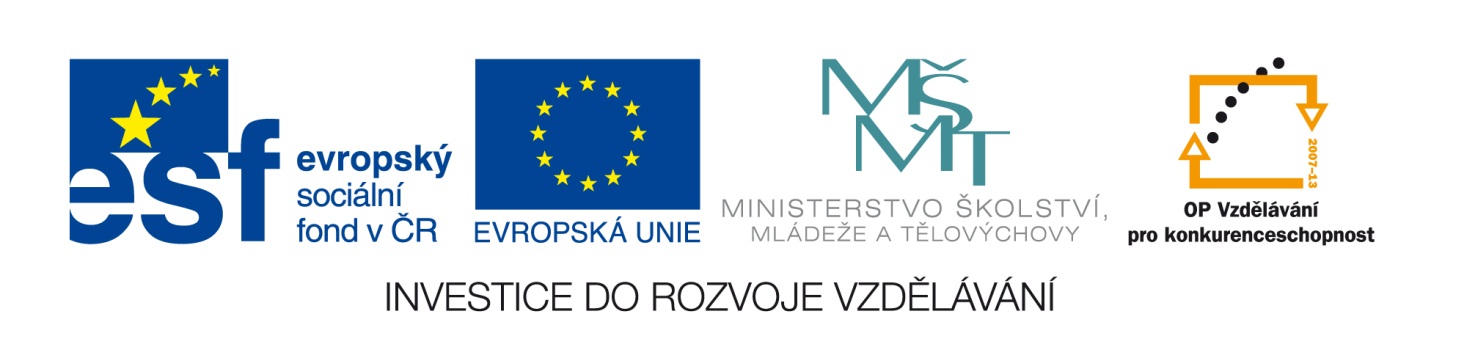 1.Přečti a napiš čísla:acht………….,drei………,achtzehn………..,neun………,elf………,zwanzig…………,vierzehn……….,siebzehn…………,null………...,dreizehn………..,sechs…………,eins……...,sechzehn………..,neunzehn………..,zwölf………..,fünfzehn…………2.Napiš čísla slovy:906…………………………………………………………………..568……………………………………………………………………70………………………………………………………………………603…………………………………………………………………….47………………………………………………………………………..139……………………………………………………………………..3.K daným číslovkám vyberte jejich správné německé slovní vyjádření.25 A:  fünf und zwanzig B:  fünfundzwanzig  C:  zwanzigundfünf99   A: neunundneunzig  B: neunzehn  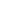  C: neunzigundneun103 A: einhundertdreizehn   B: einhundertdrei  C: einhundertdreißig1001 A:   einseintausend  B:   eintausendeins   C:   zehnhundertundein 98 A:  achtundneunzig   B:  neunundachtzigste    C:  neunundneunzigste101  A: einhunderteinste    B: einhunderteins   C:  eintausendeins   12   A:  elf   B:  zwölf    C: zwölfte  16  A:  sechszehn   B:  sechzig   C:  sechzehn      72   A:  siebzigzwei   B:  zwei  und siebzig   C:  zweiundsiebzig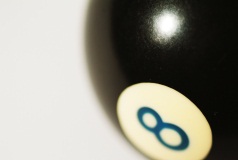 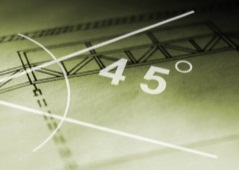 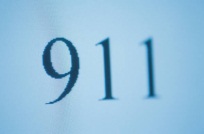 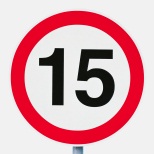 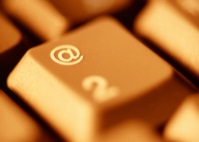 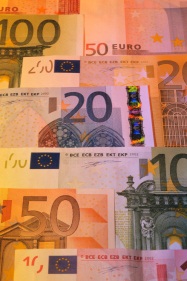 ZDROJ OBRÁZKŮ A ILUSTRACÍwww.  office.  microsoft.com Citace : archiv   autoraŠkolaZŠ Třeboň, Sokolská 296, 379 01 TřeboňAutorMgr. Milena ZávišováČísloVY_22_Inovace_2261NázevDie ZahlenTéma hodinyDie ZahlenPředmětNěmecký jazykRočník/y/7. A, BAnotacePracovní list obsahuje pravopis německých základních číslovek.Očekávaný výstupSprávně  označí  ze tří možností základní německou číslovku, doplní správné číslice a napíše písemně německé základní číslovky.Druh učebního materiáluPracovní list